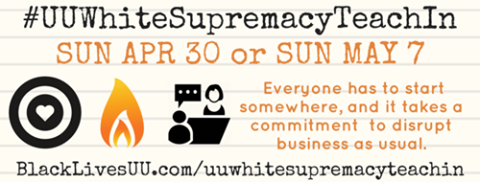 Dear Colleagues and Friends,There has been a call to action from Black Lives of UU (BLUU), affirmed by the UUA Board of Trustees, to join in a Teach-In on racism and white supremacy in our institutions in our faith and in our larger communities. We know that for many of you this call is not one that is new to you and you have already used your pulpits and other forums to honestly speak of racism and white supremacy. For all of us, this topic is one that we should all address.Your Board of Trustees recommends that you join the Teach-In. We know that the subject will be difficult for many congregations, and other communities, but we know that we cannot grow if we avoid the hard topics. Teach yourselves and teach your communities. We all, together, have a lot to learn and a lot to do to make the dream of beloved community a reality.On Behalf of Your UUMA Board,
​Rev. Cheryl M. Walker, President
​Rev. Eric Kaminetzky, Vice PresidentFrom BLUU:
On Sunday, April 30 or Sunday, May 7, join a large, growing group of Unitarian Universalists who will shift our regularly scheduled Sunday morning worship to participate in a teach-in on racism and white supremacy. On these two Sundays, you and your UU community will be participating with thousands of UUs around the country in this large-scale historic action.This call to action and worship comes from a growing network of UUs--religious professionals and lay leaders from both within and outside congregations--led by UUs of color and white UUs working together.http://www.blacklivesuu.com/uuwhitesupremacyteachin